BoliviaBoliviaBoliviaBoliviaOctober 2027October 2027October 2027October 2027SundayMondayTuesdayWednesdayThursdayFridaySaturday12345678910111213141516Bolivian Woman’s Day171819202122232425262728293031NOTES: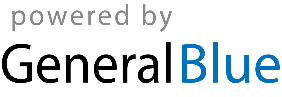 